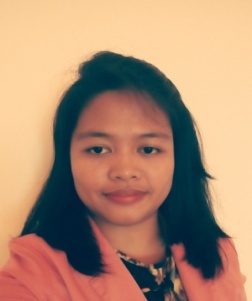 Objective:Looking for the greatest opportunity to work as customer service representative, sales agent, technical support, telephone operator, front desk or help desk staff for a reputed company, to enhance and be able to share my technical and communication skills in the future as well. Customer Service Representative with more than 6 years of experience in telephone customer service including sales, tech support and customer careWORK EXPERIENCE	Nov 2016 – April 2017 	AWOK.com (JLT, Dubai), Sales Agent		•	Make inbound and outbound calls, verify customer details, answer product and delivery status inquiries, confirm orders over the phone, suggests products to customer if requested products are not available, follow up with complains or inquiries of customers	Oct 2009 – Feb 2015		Convergys, Customer Service Representative/Tech Support Uverse AT&TGave technical assistance to US customers of their VOIP phone, cable tv, internet service and email issuesanswered billing inquiries and offered upgrades/salesprovided answers to clients by identifying problems, researching answers and guiding customers through corrective stepsmentored and trained new representatives	Feb 2009 – Sep 2009 		Sykes, Customer Service Representative/Tech Support, KodakGave technical assistance to US customers over the phone for their Kodak products like cameras & printers	Dec 2008 – Feb 2009		American ChatLink Inc. Data Processor, chat representative	Jul 2007 – Mar 2008		IT Department, EVSU, IT InstructorTaught college students of Introduction to Internet, Database Management, Turbo C and Microsoft OfficeTRAINING/SEMINARS/CERTIFICATE ATTENDED		Jan 31- Dec 2015	Cisco Certified Network Associate (CCNA Certification)						Mapua Makati, Philippines		April 16-July 2007 	Computer Hardware Servicing NC2						TESDA, Tacloban City      Sept 20-22, 2006		Basic MySQL Training						EVSU – Information Tech. Training and Dev’t Center (EVSU – 						ITTDC) Tacloban City, PhilippinesSKILLS:Knowledge in maintaining, diagnosing and troubleshooting computers of Windows XP, 7, Vista, 8, 10 and MAC Operating SystemAble to work in shifting schedulesProficient in Microsoft Office applications, Microsoft Outlook and CRM Familiar with cisco routers and switchesBasic web development knowledgeExcellent oral and written English and Tagalog language, learning ArabicHard working and open minded when it comes to acquiring new skillsSelf motivated, detail-oriented and organized.EDUCATION		Bachelor of Science in Information Technology		Eastern Visayas State University, Philippines		March 2007PERSONAL INFORMATION		Birthdate: May 8 1986		Nationality: Philippines		Residence: Sharjah, UAEI hereby certify that all above information are true and correct.